Группа №3Преподаватель: Комлева М.Н.Дисциплина: Строительное черчениеЗадание: повторить теоретический материал «Раздел 3. Машиностроительное черчение. Тема - Разрезы»; выполнить тестовое задание (1 или 2 вариант на выбор).Выполненное задание сфотографировать и отправить мне на почту не позднее 28.05.20 на емэйл: kmn@apt29.ruВАЖНО: все задания по дисциплине должны быть оформлены в отдельной тетради. Тетради и чертежи на формате после окончания дистанционного обучения будут собраны для контроля.Тестовое задание по теме «Разрезы»1 Вариант1.  Для чего применяют разрезы?2.  Что показывают на разрезе?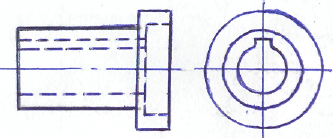 3.  Выполните разрез?Укажите ошибки (Три ошибки)?5. Простым называется разрез _______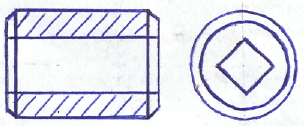 ________________(продолжить)?6.    Как называется выполненный разрез, нужно ли его обозначать?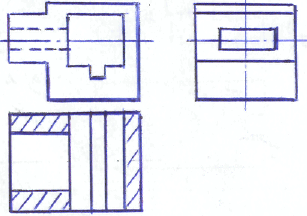 7.  Для чего применяют разрезыпоказать поперечную форму предмета показать внутреннюю форму предмета показать наружное очертание8.  Какие линии используются для штриховки разрезов?Штриховая  Сплошная тонкаяШтрихпунктирная 9.   Какой из разрезов выполнен правильно?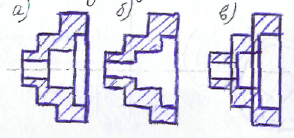 10.  Какой разрез называется фронтальным?Секущая плоскость перпендикулярна горизонтальной плоскости проекцийСекущая плоскость параллельна горизонтальной плоскости проекцийСекущая плоскость параллельна фронтальной плоскости проекций11.  В каком случае разрез не надо обозначать?Если секущая плоскость является плоскостью симметрии в целомВсегдаКогда разрез располагается на соответствующем виде.2 Вариант1.  Какие изображения называются разрезами?2.  Чем отличается разрез от сечения?3.   Выполните разрез?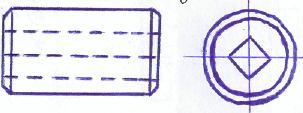 4.  Укажите ошибки (Три ошибки)?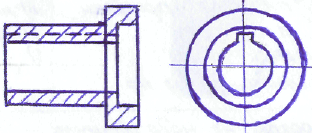 5.   Фронтальным называется разрез ______________________________(продолжить)?6. Как называется выполненный разрез, нужно ли его обозначать?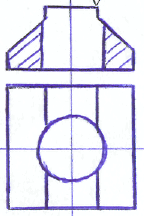 7.  Входит ли сечение в состав разреза?8.  Какое изображение является разрезом?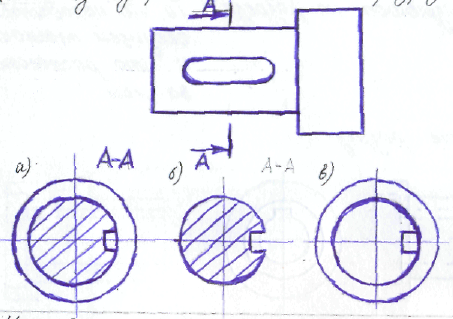 9. Какой разрез называется простым?При нескольких секущих плоскостяхПри одной секущей плоскости Если секущая плоскость вертикальна Если секущая плоскость горизонтальна10.Где располагается Фронтальный разрез?На месте вида с леваНа месте вида с сверхуНа месте главного видаВ любом месте чертежа11.Какой здесь изображен разрез?Горизонтальный Профильныйфронтальный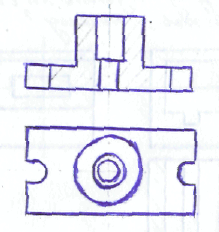 